МБОУ «Супоневская  СОШ № 1им. Героя Советского Союза Н. И. Чувина»Проект на тему: «Научный гербарий. Лекарственные растения»Автор работы: Тучина Алиса Алексеевна, ученица 7-а класса                             Руководитель: Трушина Татьяна Владимировна                                                            Август 2022Пояснительная записка     В наше время трудно найти человека, который обходится без  лекарств.  Практически каждая семья  посещает аптеку не реже одного раза в месяц. К сожалению, моя семья не стала исключением.       Ни для кого не секрет, что многие препараты стоят дорого и имеют серьезный химический состав. Сейчас каждому известно, что сильнодейстующие препараты хоть и помогают в миг, но зачастую наносят большой  вред организму в целом.  И мне хотелось бы оградить от этой проблемы моих близких. Именно,  поэтому я решила    выяснить какие растения нашего края     обладают лечебными  свойствами и как из них можно приготовить лекарства. Цель: создать научный гербарий «Лекарственные растения».Задачи:-провести опрос среди родственников и знакомых на наличие хронических заболеваний;- научиться определять лекарственные растения, которые  произрастают на территории учебно-опытного участка моей школы;- определить их лечебные свойства;- познакомиться с правилами сбора растений и правилами засушки;- изучить рецепты приготовления лекарств из данных растений;Объект исследования: лекарственные растения села Супонево Брянского района, Брянской области.Предмет исследования: лекарственные растения.Механизмы и этапы реализации проекта        Итак, определившись с темой, задачами, объектом и предметом исследования и вооружившись фотоаппаратом и установив на телефон приложение    «Лекарственные растения» https://apps.apple.com/ru/app/%D0%BB%D0%B5%D0%BA%D0%B0%D1%80%D1%81%D1%82%D0%B2%D0%B5%D0%BD%D0%BD%D1%8B%D0%B5-%D1%80%D0%B0%D1%81%D1%82%D0%B5%D0%BD%D0%B8%D1%8F/id555288761 я отправилась на учебно-опытный участок. Здесь, пользуясь правилами сбора растений (Приложение 1),  я аккуратно срезала образцы. На следующем этапе я извлекла из растений влагу, используя метод «Плоская сушка» (Приложение 2).  После этого мною был осуществлён монтаж гербария  путём пришивания образцов к плотной бумаге. Каждый экземпляр сопровождается специальной информацией (Приложение 3) с указанием названия,  лечебных свойств, местопроизрастания.  На завершающем этапе я определила особенности заготовки трав, нашла  рецепты лекарств путём    и для удобства практического  использования поместила все рекомендации  на гербарные листы. В своём проекте я также отразила особенности мест произрастания, наглядно их определила (фото).         Я считаю, что  проделанная  работа имеет большую практическую значимость. Данный гербарий можно использовать в семье (конечно же, после консультации с врачом), в школе как наглядный материал. Приложение 1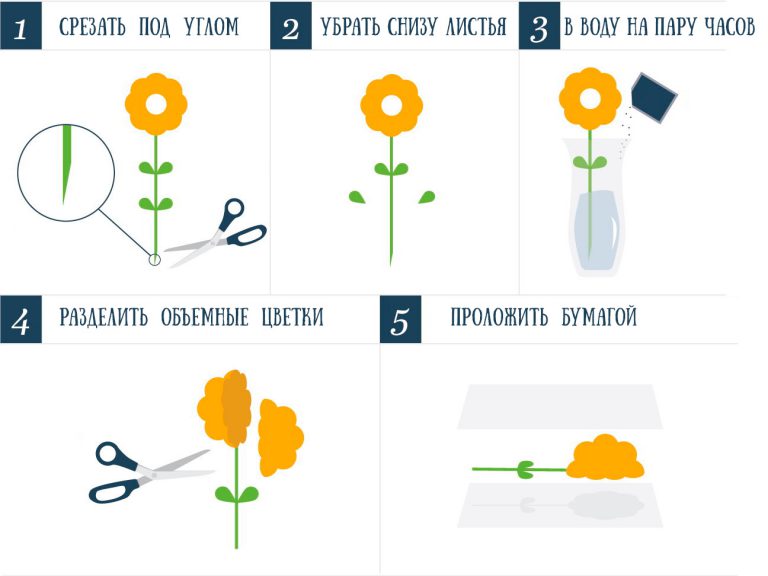 Приложение 2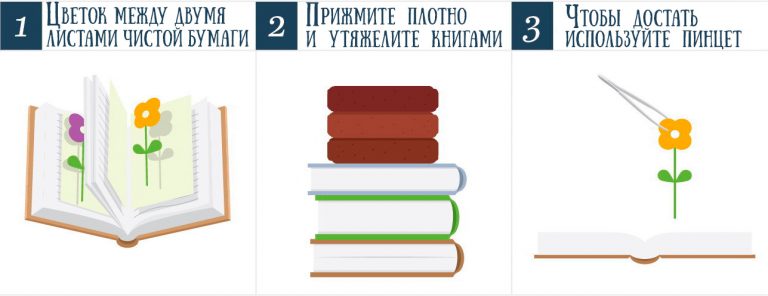 Приложение 3Латинское название __________________Лечебные свойства:__________________________________________Местопроизрастения:________________________________________Местообитание:_____________________________________________Дата:_______________________________________________________Руководитель:_______________________________________________Список литературы:1. Азгальдова, В.О. Лето на память. Моя первая коллекция растений / Азгальдова, В.О. - М.: Изд-во «КомпасГид», 2021. – 144с.2. Гербаризация  растений (сбор, техника и методика заготовки растительного материала): учебное пособие / М.И. Демина, А.В. Соловьев, Н.В. Чечеткина; Рос. гос. аграр. заоч. ун-т.; М., 2012. – 177 с. (электронная версия).3. Каста С. Софи в мире цветов / Пер. И. Матыциной. М.: Изд-во «Белая ворона», 2016. – 51 с.4. Куценко, М.Е. Цветы и травы. Мир удивительных растений / Куценко, М.Е. - М.: Изд-во «Эксмо- Пресс», 2021. – 48 с.